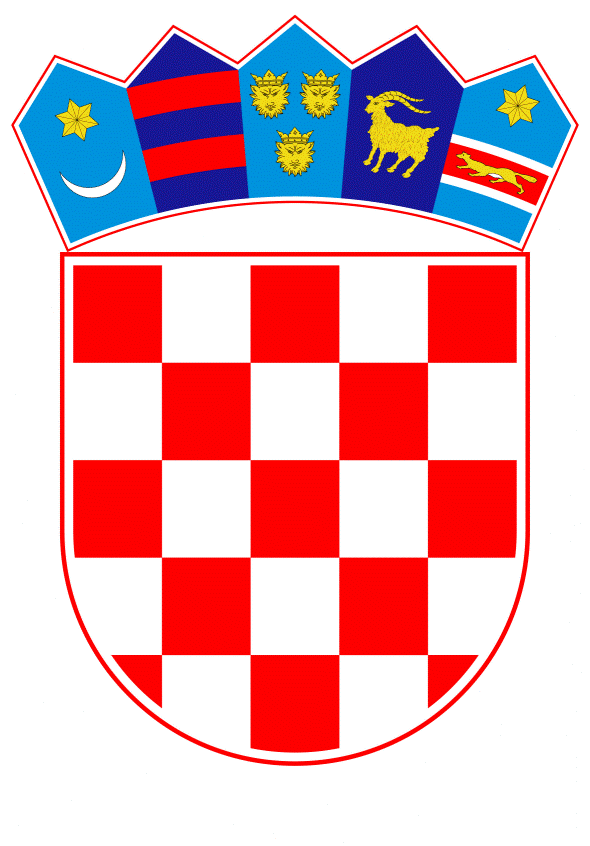 VLADA REPUBLIKE HRVATSKEZagreb, 18. srpnja 2019.______________________________________________________________________________________________________________________________________________________________________________________________________________________________Prijedlog		Na temelju članka 31. stavka 3. Zakona o Vladi Republike Hrvatske (Narodne novine, br. 150/11, 119/14, 93/16 i 116/18), Vlada Republike Hrvatske je na sjednici održanoj ________________ godine donijelaZ A K L J U Č A K	1.	Polazeći od Nacionalne strategije razvoja zdravstva 2012. - 2020. (Narodne novine, broj 116/12), Vlada Republike Hrvatske podupire transformaciju i unaprjeđenje onkološke skrbi u Republici Hrvatskoj u skrb utemeljenu na personaliziranom pristupu i liječenju zasnovanom na rezultatima genetskog profiliranja te na izvorima podataka iz kliničke prakse.	2.	Vlada Republike Hrvatske prihvaća pismo namjere koje su društvo F. Hoffmann - La Roche Ltd. i društvo Roche d.o.o. iz Zagreba, 27. ožujka 2019. godine, uputili Ministarstvu zdravstva, a kojim iskazuju namjeru za sudjelovanjem u pripremi i provedbi projekta personalizirane medicine u onkologiji s ciljem poboljšanja ishoda.	3.	Prihvaća se Prijedlog memoranduma o suradnji između Vlade Republike Hrvatske i društva Roche d.o.o. na pripremi i provedbi projekta personalizirane medicine u onkologiji s ciljem poboljšanja ishoda (u daljnjem tekstu: Memorandum o suradnji), u tekstu koji je dostavilo Ministarstvo zdravstva aktom, klase: 011-02/19-07/175, urbroja: 534-02-1-1/6-19-7, od 4. srpnja 2019. godine.	4.	Memorandum o suradnji potpisat će, u ime Vlade Republike Hrvatske, ministar zdravstva.	5.	Zadužuje se Ministarstvo zdravstva da, u suradnji s podnositeljima pisma namjere iz točke 2. ovoga Zaključka, izradi te donese akcijski plan za provedbu Memoranduma o suradnji.	6.	Zadužuje se Ministarstvo zdravstva za koordinaciju svih postupaka i aktivnosti u vezi s provedbom ovoga Zaključka u suradnji s Hrvatskim zavodom za zdravstveno osiguranje.Klasa:Urbroj:Zagreb,	PREDSJEDNIK	mr. sc. Andrej PlenkovićO B R A Z L O Ž E N J EMinistarstvo zdravstva zaprimilo je, 27. ožujka 2019. godine, od društva F. Hoffmann - La Roche Ltd. i društva Roche d.o.o. Zagreb Pismo namjere o projektu "Personalizirana medicina u onkologiji s ciljem poboljšanja ishoda".Polazeći od Nacionalne strategije razvoja zdravstva 2012. - 2020. (Narodne novine, broj 116/12), predlaže se ovim zaključkom da Vlada Republike Hrvatske podupre transformaciju i unaprjeđenje onkološke skrbi u Republici Hrvatskoj u skrb utemeljenu na personaliziranome pristupu i liječenju zasnovanom na rezultatima genetskog profiliranja te na izvorima podataka iz kliničke prakse prihvaćanjem navedenog pisma namjere. Na taj način se omogućava Ministarstvu zdravstva daljnja suradnja s podnositeljem pisma namjere u pripremi i provedbi projekta personalizirane medicine u onkologiji s ciljem poboljšanja ishoda.Predloženim zaključkom stvaraju se uvjeti pokretanja aktivnosti radi pripreme i provedbe navedenog projekta te će Ministarstvo zdravstva u suradnji s Hrvatskim zavodom za zdravstveno osiguranje i podnositeljima pisma namjere izraditi i donijeti akcijski plan za provedbu Memoranduma o suradnji.Također, Prijedlogom zaključka Ministarstvo zdravstva je zaduženo za koordinaciju svih postupaka i aktivnosti pripreme i provedbe ciljeva iz ovoga zaključka i to u suradnji s Hrvatskim zavodom za zdravstveno osiguranje.Memorandum o suradnji, u ime Vlade Republike Hrvatske, potpisat će ministar zdravstva prof. dr. sc. Milan Kujundžić, dr. med.Slijedom navedenog predlaže se Vladi Republike Hrvatske donošenje predmetnog zaključka.Predlagatelj:Ministarstvo zdravstvaPredmet:Prijedlog zaključka u vezi s potpisivanjem Memoranduma o suradnji između Vlade Republike Hrvatske i društva Roche d.o.o. na pripremi i provedbi projekta personalizirane medicine u onkologiji s ciljem poboljšanja ishoda 